Broadland High Ormiston Academy Uniform PolicyAims:To unify our students in a smart collective dress code.To create a shared identity based around pride in attending Broadland High.To ensure our students are ‘ready to learn’ and not distracted by clothing.To avoid inappropriate clothing on the academy site. To avoid discrimination based on clothing or fashion.To reduce pressure on parents to buy the latest fashions.To prepare students for the uniformed world of work.Academy Uniform Overview We believe that it is important for all our students to maintain a smart appearance in our academy. We therefore expect all students to adhere to the following dress code. Physical EducationAll articles of clothing and personal belongings must be clearly namedTies can be purchased from the Broadland High academy officeBirds of DerehamUNIT D 13 YAXHAM ROAD, DEREHAM, NORFOLK NR19 1HB. enquiries@birdsofdereham.com +44 (0) 1362 692941 +44 (0) 1362 699130Electronic devices not permitted in school:Mobile phones, smart watches, headphones, speakers and MP3 players are not allowed to be seen on the academy site (NB: the academy does not take any responsibility for such items). They may be used on the way to and from the academy but must be turned off and put away in bags before the student enters the site and must not be taken out until the student has left the academy site. Further information and guidance:Shoes:Students are allowed to wear black, leatheror synthetic leather footwear with black soles and no other evident colours, markings or visible branding. (No coloured logos or edging).No heels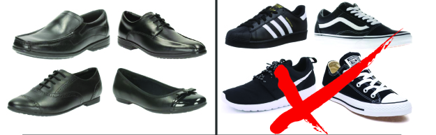 Skirts:Skirts must be no more than one hand’s width above the kneeSkirts must not be skinny, tight lycra or made of stretchy materialIt is strongly advised that the ‘badged’ skirt is purchased. This can be purchased from Birds of Dereham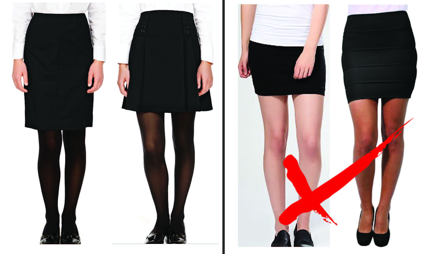 Trousers:Straight, bootleg or wide leg trousers onlyNo ‘skinny’ trousers, cropped trousers, chinos, canvas or jean materialsNo visible zips or rivetsIt is advised that the ‘badged’ trouser is purchased. This can be purchased from Birds of Dereham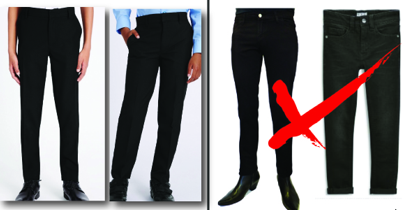 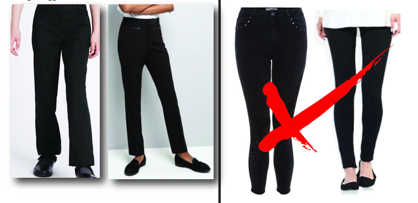  Equipment:In addition to their academy uniform, we expect all students to be well prepared for learning and arrive to all their lessons with a set of basic classroom equipment that should consist of:Pens (black)PencilRulerEraserReading bookScientific CalculatorProtractorPair of compassesPlannerSensible bagKnowledge Organiser (will be provided)Additional items strongly recommended:Colouring pencilsGlue StickPlease do not pack scissors in pencil cases as they can be considered a dangerous item. Scissors will be provided in lessons when required.Uniform ItemExpectationAdditional InformationBlazerKS3 - Green blazer with academy badgeKS4 - Black blazer with academy badgeOnly academy issued badges to be worn on blazers e.g. Prefect badgeBlazers are to be worn at all times in academy and should only be removed with the permission of the teacherBlazers can be removed whilst playing on the hardcourts/field during breaktime and lunchtime, which should be put back on before leaving that areaJumper(Optional)KS3 - Green V neck with academy badgeKS4 - Black V neck with academy badgeShould only be worn under the blazerShould not be worn instead of the blazerWhite ShirtWith collar and top buttonTop button fastened at all timesShort sleeved shirts can be worn in the summerLong enough to be tucked in properly at all timesPlain (no frills or logos)TieYear group striped tieLength of x12 stripes visibleFootwearPlain black leather or synthetic leather footwearStudents are allowed to wear black, leather (or synthetic leather) footwear with black soles and no other evident colours, markings or visible branding. No boots unless extenuating circumstances linked to injury or support have been agreedFootwear should be polishedNo coloured logos, edging or lacesNo heelsCoat(Optional)Suitable and appropriate coatShould not be worn under or in place of the blazerNo ‘hoodies’ or non-academy jumpers at any timeNot to be worn inside the buildingJewelleryWatch (Not a Smartwatch)One stud per ear lobeNo facial/body piercingsNo body artistry (includes Henna)No spacers or stretchers or clear retainers in unauthorised piercingsNo rings, necklaces or bracelets (medical alert items are permitted)HairNatural hair colourNo patterns, extreme styles/coloursHair accessories such as hair clips, alice bands and ‘scrunchies’ must not be large or brightly colouredTrousersBlack or charcoal grey trousers(The badged trousers are strongly advised)Straight, bootleg or wide leg trousers onlyNo ‘skinny’ trousers, chinos, cropped, canvas or jean materialsNo visible zips or rivetsIt is strongly advised that the ‘badged’ trouser is purchased. This can be purchased from Birds of DerehamBelt(Optional)Dark plain beltNo brightly coloured beltsSmall buckle with no logosSocksDark socksNo patterns or logosSkirtBlack knee length pleated or straight skirt (The badged skirt is strongly advised)Skirts must be no more than one hands width above the knee, ideally worn on the kneeSkirts must not be skinny, tight Lycra or made of stretchy materialIt is strongly advised that the ‘badged’ skirt is purchased. This can be purchased from Birds of DerehamTightsPlain black or flesh colouredMakeup and NailsNo visible makeup Clear nail varnish onlyNails should be of a sensible lengthNo false nailsBlack polo shirt with academy logo  In addition, optional items:Black shorts or black sports tightsIf shorts are lycra they should be mid-thigh lengthBlack tracksuit bottoms (optional for when the weather is cold)Sports socks for indoorsBlack football socks for outdoorsBlack tracksuit bottoms (optional for when the weather is cold)TrainersBlack BHOA sweatshirt with Academy logo for cold weather Football bootsBlack BHOA sweatshirt with Academy logo for cold weather Shin pads BHOA  reversible rugby shirtGum shields are recommended for hockey and compulsory for contact rugby BHOA  reversible rugby shirtDrama: Grip socks to change into